During the period from 06/01/2019 to 06/30/2019 the Commission accepted applications to assign call signs to, or change the call signs of the following broadcast stations. Call Signs Reserved for Pending Sales Applicants New or Modified Call SignsPUBLIC NOTICE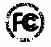 PUBLIC NOTICEReport No. 628Media Bureau Call Sign Actions07/10/2019Call SignServiceRequested ByCityStateFile-NumberFormer Call SignKZSZFMBUSTOS MEDIA HOLDINGS, LLCCOLUSACA20190501AANKQPTWFMAFMEDUCATIONAL MEDIA FOUNDATIONMARIONAL20190604AAPWTIDWTPAAMTAMPA RADIO, INC.ST. PETERSBURG BEACHFLBAL-20190528AAPWRXBRow NumberEffective DateCall SignServiceAssigned ToCityStateFile NumberFormer Call Sign106/01/2019WJZUAMFRANKLIN BROADCASTING CORPORATIONFRANKLINVAWLQM206/01/2019WPLIAMMEL WHEELER, INC.LYNCHBURGVAWKPA306/03/2019KMNF-LDLDGRAY TELEVISION LICENSEE, LLCST. JAMESMNK38MY-D406/03/2019WWPI-LDLDGRAY TELEVISION LICENSEE, LLCFORT KENTMEW16DA-D506/04/2019WPLWAMTRIANGLE BROADCAST ASSOCIATES, LLCRALEIGHNCWQDR606/05/2019WKZVFMEDUCATIONAL MEDIA FOUNDATIONTYBEE ISLANDGA20190213ABAWZAT706/10/2019WYAYFMCOLONIAL RADIO GROUP, INC.PORTVILLENYWAGL806/11/2019KPENAMPENINSULA COMMUNICATIONS INCKENAIAK20070917AABNew906/12/2019KUMIFMACTIVIST SAN DIEGORAMONACA20071022AEZNew1006/17/2019WDNTAMBEVERLY BROADCASTING COMPANY, LLCSPRING CITYTNWRHA1106/17/2019WRHAAMBEVERLY BROADCASTING COMPANY, LLCDAYTONTNWDNT1206/18/2019WVWFFMCONSOLIDATED MEDIA LLCWAVERLYTNWBWR1306/19/2019WURBAMFLORIDA BROADCASTERSORLANDOFLWURF1406/20/2019WYKGAMLIGHT MEDIA HOLDINGS, INC.COVINGTONGAWGFS1506/25/2019KDFDAMCITICASTERS LICENSES, INC.THORNTONCOKDSP1606/26/2019KVCCFMVCY AMERICA, INC.TUCSONAZBALED-20190306ABUKTUK1706/26/2019WBWRAMCONSOLIDATED MEDIA LLCASHLAND CITYTNWVWK1806/28/2019KKRCAMTOWNSQUARE MEDIA LAKE CHARLES LICENSE, LLCJENNINGSLAKJEF1906/28/2019KRUZFMCUMULUS LICENSING LLCSANTA BARBARACAKVYB2006/28/2019KVYBFMCUMULUS LICENSING LLCOAK VIEWCAKRUZ2106/28/2019WOXMFMVERMONT PUBLIC RADIOMIDDLEBURYVTWVXM2206/29/2019WBON-LDLDWALLINGFORD BROADCASTING CO., INC.RichmondKY20181130ABDWOBZ-LD-F C C-